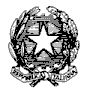 ISTITUTO D’ISTRUZIONE SUPERIORE “B. RUSSELL"Liceo Scientifico Liceo delle Scienze Umane e Liceo Classico “Omero”Via Gatti, 16 - 20162 Milano tel. 02/6430051/52 - Fax 02/6437132www.iis-russell.edu.it C.M. MIIS03900T C.F. 80125870156- Codice univoco UFO7CZe-mail iis.russell@tiscali.it - MIIS03900T@istruzione.it - MIIS03900T@pec.istruzione.itProgettazione generale della classe (secondo biennio e quinto anno) Breve profilo della classe (composizione) Andamento didattico disciplinare (livelli rilevati)Obiettivi culturali e cognitivi, competenze, contenutiIl Consiglio di Classe fa riferimento a quanto programmato dal Collegio Docenti e dai singoli Dipartimenti Disciplinari e, per quanto concerne le finalità complessive della scuola, a quanto specificamente previsto nel Piano Triennale dell’Offerta Formativa 2019/2022, nel Rapporto di Autovalutazione d’istituto e nel Piano di Miglioramento. Metodologie e strategieMezzi e strumenti didatticiModuli di carattere interdisciplinareAttività integrative previste (uscite didattiche, viaggio di istruzione, adesione ai progetti del PTOF)Alternanza scuola lavoroInterventi di recupero e di potenziamentoVerifiche e valutazione indicare i criteri comuni di valutazione e i fattori che concorrono alla valutazione periodica e finaleComponenti del consiglio di classe elenco dei nominativi